Таблиця невизначених інтегралів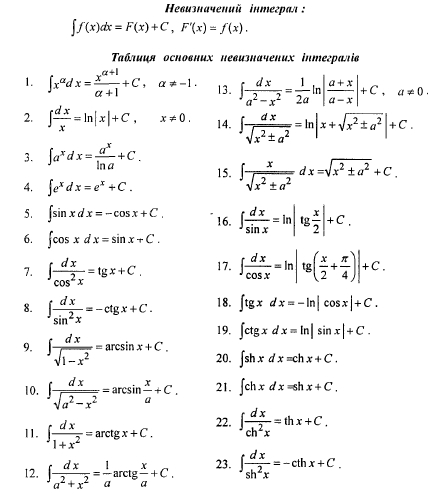 